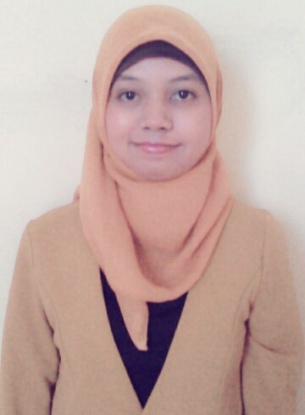 Meri Dwi AstutiAlamat : Jalan tentara pelajar, gang pasama, rt 01, rw 12, no.3, kelurahan ciwaringin, kecamatan bogor tengah, cimanggu kecil, kota bogor, kode pos 16114, jawa barat.No telepon / Hp : 081288384497Email : dwiimery18@gmail.com / dwiimery18@yahoo.com  Nama 			: Meri Dwi Astuti Jenis Kelamin 		: Perempuan Tempat Tanggal lahir	: Purwakarta, 18 September 1990Umur 			: 24 tahun Status Perkawinan 	: Belum Menikah Kebangsaan 		: Indonesia Agama 		: Islam Pendidikan Terakhir 	: D3 - Akuntansi IPK 			: 3,37 PENDIDIKAN FORMAL 
1. SDN Cimanggu Kecil Bogor 					( Tahun lulus 2003 ) 
2. SMP Negeri 7 Bogor 						( Tahun lulus 2006 ) 
3. SMK Negeri 1 Bogor - Jurusan Akuntansi 			( Tahun lulus 2009 ) 
4. STIE Binaniaga Bogor - Program studi D3 Akuntansi 		( Tahun lulus 2011 )2. PENDIDIKAN NON FORMAL 
Kursus perpajakan ( Brevet A & B ) 
Pelaksanaan tanggal 10 Oktober 2011 - 22 Februari 2012 ( 4 bulan )1. Sub sie Mading organisasi DKM (Dewan Keluarga Mesjid) di SMK Negeri 1 Bogor periode tahun 2006-2007 2. Bendahara di organisasi DKM (Dewan Keluarga Mesjid) di SMK Negeri 1 Bogor periode tahun 20081. Piagam penghargaan sebagai peserta terbaik pertama di kursus perpajakan (Brevet A & B)  dari STIE Binaniaga Bogor 
2. Sertifikat pendidikan perpajakan (Brevet A & B) dari STIE Binaniaga Bogor 
3. Sertifikat kompetensi akuntansi keuangan manual dari STIE Binaniaga Bogor 
4. Sertifikat kompetensi akuntansi keuangan manual dari LP3iPraktek Kerja Lapangan PT Bank Tabungan Negara (Persero) cabang Bogor tanggal 01 November 2007 - 31 Januari 2008  (3 bulan) PT TASPEN (Persero) cabang Bogor tanggal 27 Juni 2011 - 19 Agustus 2011 (2 bulan) BPR Sentra Dana Bogor Sebagai staf administrasi dan customer service periode 01 Juli 2012 - 31 Agustus 2012 PT BANK MEGA Tbk Bogor Sebagai call center agent credit card periode 03 September 2012 - 30 September 2014 (2 tahun) 1. Komputer : Ms. Word, Ms. Excel, Ms. Power Point 2. Bahasa : Indonesia Saya dapat berkerja dengan jujur, saya memiliki motivasi yang kuat untuk maju, saya selalu berusaha menyelesaikan pekerjaan saya dengan baik. saya senang belajar, dapat bertanggung jawab dan berkerjasama dalam team maupun individual. Demikian daftar riwayat hidup ini saya buat dengan sebenarnya dan dapat dipertanggungjawabkan. Hormat Saya, Meri Dwi Astuti 